NORMAS PARA ELABORAÇÃO DE PLANO DE TRABALHO1. FORMATAÇÃO1.1. Configuração da Página 	- Impressão: Papel branco, tipo A4 (21 cm x 29,7 cm) 	- Os textos devem ser digitados em cor preta. Outras cores, somente para ilustrações. 1.2. Margens 	- Superior e esquerda: 3 cm 	- Inferior e direita: 2 cm 1.3. Tipo e tamanho da fonte: 	- Calibri (Corpo)	- Tamanho da fonte: Tamanho 14 - Título do trabalho na capa e na folha de rosto Tamanho 12 - Parte pré-textual, textual e pós-textual, referências, apêndices e anexos Tamanho 10 - citações diretas longas, notas de rodapé legendas (ilustrações, figuras, tabelas etc.), texto da fonte das ilustrações e tabelas	- Cor da Fonte: Preto1.4. Espaçamento Parte textual: 1,5Citações diretas longas: 1,15Notas de rodapé: 1,0Legendas de ilustrações e tabelas: 1,15Referências: 1,152. ELEMENTOS OBRIGATÓRIOSCapa com identificação e título do plano de trabalho
IntroduçãoObjetivo GeralMaterial e Métodos com as Etapas de Desenvolvimento do trabalhoAtividades a serem desenvolvidas no PPGCS	Atividades de ensino	Atividades de pesquisa/extensãoAtividades de orientaçãoProdução e publicação de pesquisasCronogramaReferências3. PAGINAÇÃO A numeração deve iniciar na primeira página, porém aparecer somente a partir da segunda, em algarismos arábicos, no canto superior direito da folha. Havendo apêndice e anexo, as suas folhas ou páginas devem ser numeradas de maneira contínua e sua paginação deve dar seguimento à do texto principal. O plano de trabalho não deve exceder 10 laudas, incluído a capa e anexos . REMOVER ESTA PRIMEIRA PÁGINA DE INSTRUÇÕES NO DOCUMENTO FINAL.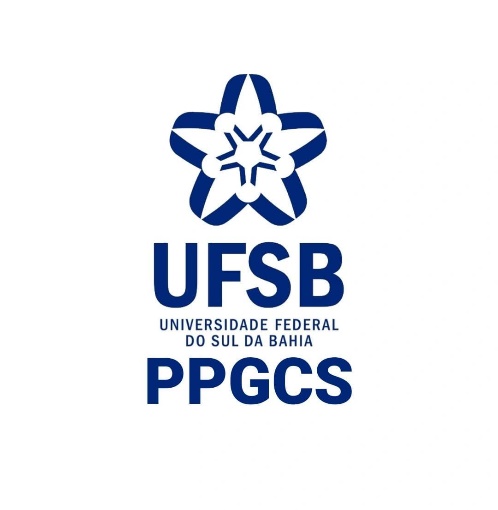 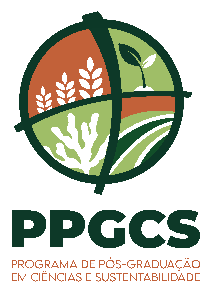 Universidade Federal do Sul da Bahia - UFSBPrograma de Pós-Graduação em Ciências e Sustentabilidade - PPGCSNOME DO(A) CANDIDATO(A)TÍTULO DO PROJETO: SUBTÍTULO (SE HOUVER)TEIXEIRA DE FREITAS - BAANO1. INTRODUÇÃO(Esta seção deve deixar clara a importância da proposta no âmbito acadêmico-científico e no âmbito do desenvolvimento sustentável, ambiental, econômico, cultural, artístico, social, científico e/ou tecnológico, com citações de artigos, livros, patentes etc. Entre outros, deixar claras as razões pelas quais o estudo proposto tem potencial de produzir contribuições originais e em qual problematização ele está inserido. Também deve explicitar a motivação para o desenvolvimento da pesquisa. Se aplicável, avaliar a potencial contribuição tecnológica e impactos social, econômico e ambiental quando da aplicação dos resultados desta proposta em atividades associadas à indústria ou setores correlatos, especialmente se/quando regionalizados; também realizar uma avaliação preliminar dos potenciais impactos ambientais positivos e negativos do objeto de estudo. Se aplicável, tratar dos contextos sociais, econômicos, políticos, culturais e outros com os quais a proposta dialoga, explorando suas tensões).2. OBJETIVO GERAL(Esta seção deve traduzir, preferencialmente num parágrafo único, uma ação que englobe toda a pesquisa a ser desenvolvida. Finalidade da pesquisa. Sempre inicie o Objetivo Geral com verbo no infinitivo: conhecer, investigar, analisar, compreender, objetiva-se etc.; apenas um (1) objetivo geral é indicado).3. MATERIAL E MÉTODOS ou METODOLOGIA(Descrever quais os materiais e métodos, ou metodologia, que serão utilizados para alcançar os objetivos do trabalho, descreva cada uma das etapas do plano de trabalho).4. ATIVIDADES A SEREM DESENVOLVIDAS NO PPGCS(Descrever as atividades, além do projeto de pesquisa, que serão desenvolvidas junto ao PPGCS, nos seguintes itens: Atividades de ensino; Atividades de pesquisa/extensão; Atividades de orientação; e Produção e publicação de pesquisas)4.1. Atividades de ensino(Descrever as atividades de ensino, listando os Componentes Currículares que irá contribuir)4.2. Atividades de pesquisa/extensão(Descrever as atividades de pesquisa e/ou extensão que serão realizas além do projeto de pesquisa)4.3. Atividades de orientação(Descrever as atividades de orientação, podendo listar os orientados que irá contribuir na orientação, tanto a nível de mestrado como de graduação, TCC ou IC)4.4. Produção e publicação de pesquisas(Descrecer a previsão de produção, seja bibliográfica ou de produtos)4. CRONOGRAMA(Indicar com um “x”, os meses dedicados para cada etapa. Incluir nas etapas ou metas, as publicações previstas em congressos e periódicos. O cronograma físico pode assumir outras formas mais convenientes para o projeto. Os itens apresentados na seção “Material e Métodos ou Metodologia” devem ser mostrados no cronograma com seus respectivos prazos de início e término).5. REFERÊNCIAS(Lista de referências citadas no texto. Devem ser apresentados respeitando o padrão culto da Língua portuguesa e de acordo com as normas de informação e documentação da Associação de Normas Técnicas (ABNT)).Exemplos de referências no estilo ABNT:(Artigo)CARDOSO, W. C.; VALADARES, R. T.; THOMAZ, L. D.; DUTRA, V. F. Cactaceae em um fragmento florestal urbano de Vila Velha, Espírito Santo, Brasil. Paubrasilia, Porto Seguro, v. 3, n. 2, p. 25–36, jul.–dez. 2020. DOI: https://doi.org/10.33447/paubrasilia.v3i2.48(Livro)PANZINI, F. Projetar a natureza: arquitetura da paisagem e dos jardins desde as origens até a época contemporânea. Trad. Letícia Andrade. São Paulo: Senac São Paulo, 2013.(Capítulo de livro)BOHNSACK, R. A interpretação de imagens segundo o método documentário. In: WELLER, W.; PFAFF, N. (org.). Metodologia da pesquisa qualitativa em educação: teoria e prática. 2. ed. Petrópolis: Vozes, 2011. p. 114–134.(Trabalho em anais de evento)DURAN JR, L. J.; PACCA, S. A. Planejamento urbano e consumo de energia: estudo do formato da cidade e a influência no consumo de energia. In: ENCONTRO DA ASSOCIAÇÃO NACIONAL DE PÓS GRADUAÇÃO E PESQUISA EM AMBIENTE E SOCIEDADE, 7., 2015, Brasília. Anais [...]. Brasília: ANPPAS, 2015. Disponível em: http://icongresso.itarget.com.br/tra/arquivos/ann.2/401.docx. Acesso em 11 set. 2021.(Tese, dissertação ou monografia)FRANCO, I. K. Valores e comportamento ecológico: uma análise comparativa e evolutiva dos alunos de dois cursos de graduação da USP. 2012. Dissertação (Mestrado em Administração de Organizações) – Faculdade de Economia, Administração e Contabilidade de Ribeirão Preto, Universidade de São Paulo, Ribeirão Preto, 2012. DOI: https://doi.org/10.11606/D.96.2012.tde-19072012-102253.MesesMetas ou Etapas010203040506070809101112131415161718192021222324Auxiliar nos Componentes CurricularesETAPA DA PESQUISAETAPA DA PESQUISAETAPA DA PESQUISAETAPA DA PESQUISAETAPA DA PESQUISAETAPA DA PESQUISAETAPA DA PESQUISAETAPA DA PESQUISAETAPA DA PESQUISAETAPA DA PESQUISAETAPA DA PESQUISAETAPA DA PESQUISAETAPA DA PESQUISAETAPA DA PESQUISAElaboração de artigos ou de outros produtosElaboração de relatório final